Knayton cum Brawith Parish CouncilClerk: Liz Foster, Grimston House, Cophill Lane, Knayton, YO7 4BQTel: 07973 778836. Email: liz.foster@hotmail.co.ukThe next meeting will be held on Monday 3 July 2023 at 7.15pm at Knayton Village HallAGENDA	To discuss any comments raised by villagers present23.57   To receive apologies for absence and consider approval of reasons given for            absence23.58   To confirm the minutes of the meeting of the Parish Council held on Monday 5 June 2023 as a true and correct record	23.59   To receive any reports from Cllr Baker (NYC) 23.60   Financial matters:  a. To receive bank balances to 11 June 2023:Business Current Account: £4496.35Payments: chq 411 - £271.89 BHIB Insurance; chq 412 - £137 YLCA membership; ch4 414 £90 village caretaker; chq 415 £43.50 additional green bin licence; bank charges £9	Business Money Manager Account: £8202.71 (includes £9.95 interest)b. Bank reconciliation April – June 2023: to be completed by clerk and Cllr Peckitt before the August meetingc. Annual Governance and Accountability Return: notice for period of exercise of public rights Monday 27 June – Monday 7 August 2023; all financial documents uploaded to websited. To Approve: Analysis of variances 2022/23 23.61	To consider and decide upon planning applications: a. APP/G2713/W/23/3316706: Land East of Pillrigg Lane Track And South East Of Moor Lane Thornton Le Beans Revised Application for construction of 2 No. free range egg units with associated hardstandings, feed bins, access roads, attenuation ponds and landscaping (amended scheme of 21/00794/FUL)b. 22/00509/MRC Foxhall Farm; concern re possible breach of planning approval to create an ‘Air BnB’23.62	To receive planning decisions/information:  none received23.63   To receive information on the following ongoing issues and decide further action:a. Access to footpaths: portal shows report receivedb. Water leaks Moor Road: portal shows service fulfilled and cases closedc. Planted Christmas tree on the village greend. Overhanging trees Swan Lanee. Speeding in the village; head of estates for Knayton school and Borrowby councillors invited to August meeting of the Parish Council; ref CWS-382-23-1200-C for speed concern form received 02/06/2023 by NY Police; info from Raskelf PCf. Information board for village greeng. Drainage outside the village hall: portal shows service fulfilled – no standing water on date of site visith. Wobbly Stile at Southend Farm23.64 To note correspondence received and decide action where necessary: a. Woundales Bridge: work to repair the bridge will commence 11/07/2023 and will be carried out under a road closure for a period of 2 weeksb. YLCA: all communications sent weekly to Cllrsc.  20s Plenty for North Yorkshire Any Questions: emailed to cllrsd. Resident: thanks for 3rd green bin; planter secured to ground; would like to know who was strimming around village entry millstone signe. Thirsk and Malton Area constituency meeting: 16/06/2023 at NYMNPA, Helmsley at 2pm: emailed to Cllrs22.65   To Confirm the Date, Time and Location of the Next Meeting: Monday 7 August at 7.15pm at Knayton Village Hall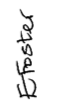 